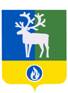 БЕЛОЯРСКИЙ РАЙОНХАНТЫ-МАНСИЙСКИЙ АВТОНОМНЫЙ ОКРУГ - ЮГРАДУМА БЕЛОЯРСКОГО РАЙОНАРЕШЕНИЕот 11 сентября 2018 года                                                                                                       № 38 О внесении изменения в решение Думы Белоярского района от 22 октября 2010 года № 84В соответствии с Налоговым кодексом Российской Федерации от 5 августа 2000 года № 117-ФЗ  Дума Белоярского района р е ш и л а : 1. Внести изменение в решение Думы Белоярского района от 22 октября 2010 года         № 84 «О земельном налоге на межселенной территории Белоярского района», изложив 
пункт 6 в следующей редакции: «6. Льготы по земельному налогу на межселенной территории Белоярского района предоставляются в целях: - обеспечения устойчивого социально-экономического развития; - повышения социальной защищенности населения; - поддержки инвестиционных проектов, реализуемых на межселенной территории Белоярского района; - обеспечения достижения национальных целей развития Российской Федерации. 
Освобождаются от налогообложения: органы местного самоуправления; муниципальные учреждения Белоярского района; ветераны и инвалиды Великой Отечественной войны;  социально ориентированные некоммерческие организации, осуществляющие на 
территории Белоярского района виды деятельности, предусмотренные пунктом 1 статьи 
31.1 Федерального закона от 12 января 1996 года № 7-ФЗ «О некоммерческих 
организациях», пунктом 1 статьи 3 Закона Ханты-Мансийского автономного округа - 
Югры от 16 декабря 2010 года № 229-0З «О поддержке региональных социально 
ориентированных некоммерческих организаций, осуществляющих деятельность в Ханты- 
Мансийском автономном округе - Югре», решением Думы Белоярского района от 
21 апреля 2017 года № 25 «Об установлении дополнительных видов деятельности для 
признания некоммерческих организаций социально ориентированными; 5) организации и индивидуальные предприниматели, в отношении земельных 
участков, используемых для реализации инвестиционных проектов на межселенной 
территории Белоярского района, включенных в Реестр приоритетных инвестиционных 
проектов Ханты-Мансийского автономного округа - Югры, на плановый срок реализации 
инвестиционного проекта.». 2. Опубликовать настоящее решение в газете «Белоярские вести. Официальный выпуск».3. Настоящее решение вступает в силу после его официального опубликования,             но не ранее 1 января 2019 года.Председатель Думы Белоярского района                                                             С.И.БулычевГлава Белоярского района                                                                                      С.П.Маненков